2024Kentucky Riding Stables, Inc.  325 Union Ave Harrison, NY 10528 914-381-2825  WAIVER AND RELEASE OF LIABILITY, ASSUMPTION OF RISK AND INDEMNITY AGREEMENT ACKNOWLEDGMENT OF RISK: I knowingly, willingly, and voluntarily acknowledge the inherent risks associated with the sport of equestrian and know that horseback riding and related equestrian activities are inherently dangerous, and that participation in any horseback riding involves risks and dangers including, without limitation, the potential for serious bodily injury (including broken bones, head or neck injuries), sickness and disease (including communicable diseases), trauma, pain & suffering, permanent disability, paralysis and death; loss of or damage to personal property (including my mount & equipment) arising out of the unpredictable behavior of horses; exposure to extreme conditions and circumstances; accidents involving other participants, staff, volunteers or spectators; contact or collision with other participants and horses, natural or manmade objects; adverse weather conditions; facilities issues and premises conditions; failure of protective equipment (including helmets); inadequate safety measures; participants of varying skill levels; situations beyond the immediate control of staff and other undefined, not readily foreseeable and presently unknown risks and dangers ("Risks"). EQUINE ACTIVITY LIABILITY ACT WARNING: CAUTION: HORSEBACK RIDING AND EQUINE ACTIVITIES CAN BE DANGEROUS. RIDE AT YOUR OWN RISK. Under the laws of most States, an equine activity sponsor or equine professional is not liable for any injury to, or the death of, a participant in equine activities resulting from the inherent risks of equine activities. ASSUMPTION OF RISK: I understand that the aforementioned Risks may be caused in whole or in part or result directly or indirectly from the negligence of my own actions or inactions, the actions or inactions of others participating at Kentucky Riding Stables, Inc., or the negligent acts or omissions of the Released Parties defined below, and I hereby voluntarily and knowingly assume all such Risks and responsibility for any damages, liabilities, losses, or expenses that I incur as a result of my participation at Kentucky Riding Stables, Inc.  I also agree to be responsible for any injury or damage caused by me, my horse under my direction and control. WAIVER AND RELEASE OF LIABILITY, HOLD HARMLESS AND INDEMNITY: In conjunction with my participation at Kentucky Riding Stables, Inc., I hereby release, waive and covenant not to sue, and further agree to indemnify, defend and hold harmless the following parties: Employees of Kentucky Riding Stables, Inc., other participants, staff, volunteers or spectators; with respect to any liability, claim(s), demand(s), cause(s) of action, damage(s), loss, or expense (including court costs and reasonable attorney fees) of any kind or nature ("Liability") which may arise out of, result from, or relate in any way to my participation at Kentucky Riding Stables, Inc., including claims for Liability caused in whole or in part by the negligent acts or omissions of the Released Parties. COMPLETE AGREEMENT AND SEVERABILITY CLAUSE: This Agreement represents the complete understanding between the parties regarding these issues and no oral representations, statements or inducements have been made apart from this Agreement. If any provision of this Agreement is held to be unlawful, void, or for any reason unenforceable, then that provision shall be deemed severable from this Agreement and shall not affect the validity and enforceability of any remaining provisions.  I HAVE CAREFULLY READ THIS DOCUMENT IN ITS ENTIRETY, UNDERSTAND ALL OF ITS TERMS AND CONDITIONS, AND KNOW IT CONTAINS AN ASSUMPTION  OF RISK, RELEASE AND WAIVER FROM LIABILITY, AS WELL AS A HOLD HARMLESS AND INDEMNIFICATION OBLIGATIONS. 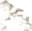 By signing below, I (as the participant or as the Parent/LegaI Guardian of the minor identified below) hereby accept and agree to the terms and conditions of this Agreement in connection with my (or the minor's) participation at Kentucky Riding Stables, Inc., If, despite this Agreement, l, or anyone on my behalf or the minor's behalf, makes a claim for Liability against any of the Released Parties, I will indemnify, defend and hold harmless each of the Released Parties from any such Liabilities as the result of such claim. RIDER:___________________________________________________SIGNATURE:_______________________________________________ PARENT/GUARDIAN (IF A MINOR):______________________________________________________________________________________ SIGNATURE:________________________________________________________________________________________________________ PHONE NUMBER:____________________________________________________________________________________________________ Pg. 1 2024Kentucky Riding Stables, Inc.  325 Union Ave Harrison, NY 10528 914-381-2825  Cancellation Policy:  I understand that no refunds will be given if you cancel your enrollment.  Credit may be used only towards Mini-Camps which run September- June. Photographic Permission and Release (optional):  I hereby grant Kentucky Stables permission to copyright, publish, use and reproduce, in whole or in part, alone or with others, any photograph, moving picture, video or recording taken of  Myself or My Child, in any medium, for any purpose related to the horseback riding program at Kentucky Stables, whether or not Myself or My Child is named or otherwise identified, and I agree to waive any right of inspection or approval. Pg. 2 Signature of Parent/Guardian/Rider over 18 Date Print Name of Parent/Guardian/Rider Name of Stable Participant(s) if a Minor Signature of Parent/Guardian/Rider over 18 Date Print Name of Parent/Guardian/Rider Name of Stable Participant(s) (My Child) if a Minor 